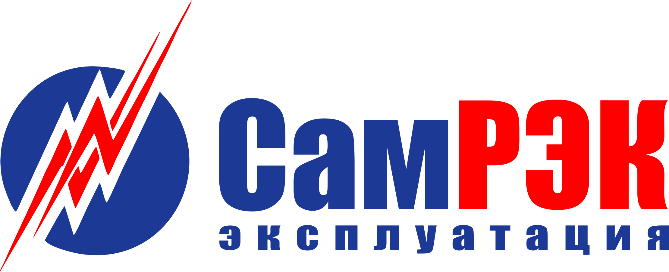 ОБЩЕСТВО С ОГРАНИЧЕННОЙ ОТВЕТСТВЕННОСТЬЮ«СамРЭК-Эксплуатация»________________________________________________________________________________________________________________________________Юридический адрес: 443072, г. Самара, территория Опытная станция по садоводству, здание 11А, офис 5.Почтовый адрес: 443080, г. Самара, ул. Московское шоссе, 55.ОГРН 1136315000469 ИНН 6315648332 КПП 631201001. тел. (846) 212-02-76, e-mail: samrecexp@samrec.ru.Протокол заседания комиссии по противодействию проявления коррупции в сфере деятельности Общества									    03.02.2020Председательствовал – председатель комиссии по противодействию проявлениям коррупции (далее – Комиссия) – главный инженер;Присутствовали члены комиссии:- исполнительный директор Общества- руководитель инвестиционных проектов- начальник отдела управления персоналом- руководитель управления сбыта	Слушали:	Председателя Комиссии об осуществлении регулярного контроля соблюдения внутренних процедур. Замечаний не выявлено.Рассматривались вопросы по осуществлению регулярного контроля данных бухгалтерского учета, наличия и достоверности первичных документов бухгалтерского учета.По контролю за первичными документами бухгалтерского учета замечаний не выявлено.Об осуществлении регулярного контроля экономической обоснованности расходов в сферах с высоким коррупционным риском: обмен деловыми подарками, представительские расходы, благотворительные пожертвования, вознаграждения внешним консультантам. 	Обмена деловыми подарками, представительских расходов, благотворительных пожертвований, вознаграждений внешним консультантам не производилось.Члена комиссии о проведении обучающих мероприятий по вопросам профилактики и противодействия коррупции. Обучение проводится по мере принятия новых сотрудников на предприятие и при принятии нового законодательства в сфере антикоррупционной деятельности.Решили:По всем рассмотренным вопросам информацию принять к сведению.Результаты работы утвердить.Председатель комиссии		    	____________________Секретарь комиссии				____________________Члены комиссии					____________________